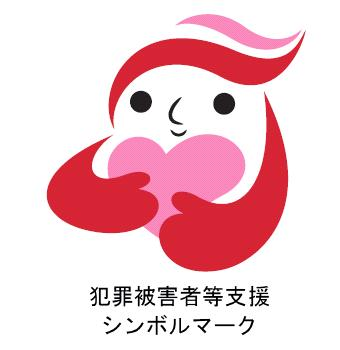 ○対　　象　　定員：１２０名程度　　心理系専攻の大学生等、学校の養護教諭、県・市町・関係機関等における犯罪被害者等支援の関係職員○参加方法○対　　象（新任者向け）　定員：５０名程度　　学校の養護教諭、県・市町・関係機関等における犯罪被害者等支援の関係職員○参加方法 　　※裏面に参加申込書があります。◆　申し込みされた情報は、本研修の参加受付・緊急時の連絡以外の目的には使用しません。◆　オンライン参加希望の方には、申込書に記入いただいたメールアドレスに、招待メールをお送りします。会場へのご参加お申し込み後、直接会場（県庁）にお越しください。・令和５年７月１日から、県庁用務により県庁外来駐車場に駐車された場合の取扱いが変更となり、無料で利用できる時間が入場から６０分までとなりますので、ご注意ください。・なお、６０分経過後は、３０分ごとに２２０円の駐車料金がかかります。・また、工事等により駐車区画数が減少しており、混雑が見込まれますので、公共交通機関での来庁をご検討ください。オンラインでのご参加（Zoom）申込後、研修の２日前までに招待メールを送ります。PCやスマホ等でご受講ください。会場へのご参加お申し込み後、直接会場（県庁）にお越しください。・令和５年７月１日から、県庁用務により県庁外来駐車場に駐車された場合の取扱いが変更となり、無料で利用できる時間が入場から６０分までとなりますので、ご注意ください。・なお、６０分経過後は、３０分ごとに２２０円の駐車料金がかかります。・また、工事等により駐車区画数が減少しており、混雑が見込まれますので、公共交通機関での来庁をご検討ください。広島県ホームページ： https://www.pref.hiroshima.lg.jp/site/higaisha/kensyu2023.html「広島県犯罪被害者等支援研修」参加申込書【申込方法】QRコードで申込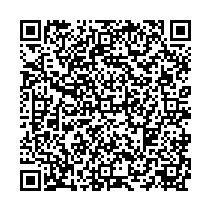 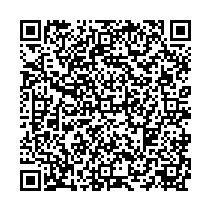 右のQRコードからお申し込みください。【申込方法】メールで申込本文に、①参加者名、②所属部署、③電話番号、④役職、⑤メールアドレスを明記し、⑥参加希望（第１部（会場・オンライン）、第２部）を選択して送信してください。※メールの件名を「研修申込」としてください。【申込方法】FAXまたは郵便で申込この申込書に必要事項を記入し、申込先にFAXまたは郵送してください。【申込期限】令和５年７月2１日（金）必着【申込先】 【問い合わせ先】広島県環境県民局県民活動課　くらし安心推進グループ  　住　所　〒730-8511　広島市中区基町10番52号 　 電　話　０８２－５１３－２７４４、  ＦＡＸ　０８２－２２７－２５４９メールアドレス  kankatsudo@pref.hiroshima.lg.jp所属部署電話番号所属部署電話番号参 加 希 望希望個所をチェック☑してください。第1部（講演）□　会場での参加参 加 希 望希望個所をチェック☑してください。第1部（講演）□　オンライン（Zoom）での参加参 加 希 望希望個所をチェック☑してください。第２部（講義・事例検討）□　会場での参加（学生対象外）※オンラインでの参加はありません。参加者名役　　職メールアドレス＠＠＠